Optimization of a FunctionOptimization involves determining the best result (vertex) of the polygon of constraintThe optimal answer will either produce a maximum or minimum depending on the type of problemIf there is more than one answer (vertex) that optimizes the situation, then every point along that line is considered an answer as well.Example #1X ≥ 1Y ≤ 53y ≥ xY ≤ -x + 6Step 1 – Make sure all the inequalities are in function form (y=ax+b)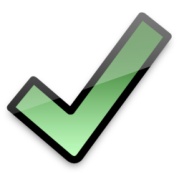 X ≥ 1Y ≤ 53y ≥ x			y ≥ x + 0Y ≤ -1x + 6Step 2 – Graph the inequalities & shade the common area 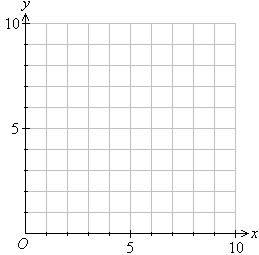 Step 3 – Determine the coordinates of your vertices using a system of equations (comparison method)Vertex A is a given because x = 1 and y = 5 ,therefore the vertex A is (1,5)Vertex BY ≥ x		&	Y ≤ -x + 6x = -x + 6x + x = 6 x= 6 x= 
X = 4.5 or Y ≤ -x + 6Y ≤ -(4.5) + 6Y ≤ -4.5 + 6Y ≤ 1.5Vertex B is located at (4.5, 1.5)Vertex CY ≥ x 	& 	X ≥ 1Since you have x ≥ 1Plug the value of x into the other equation to solve for yY ≥ xY ≥ (1)Y ≥ Vertex C is located at (1,  )Step 4 – Determine the optimal value (min or max) using the optimizing functionExample of an optimizing function Revenue = 3x + 8yExample #2Y ≤ 3x – 3Y ≥  + 4Y ≥  – 3Y ≤  + 7.5Step 1 – Make sure all the inequalities are in function form (y=ax+b)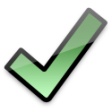 Y ≤ 3x – 3Y ≥  + 4Y ≥  – 3Y ≤  + 7.5Step 2 – Graph the inequalities & shade the common area 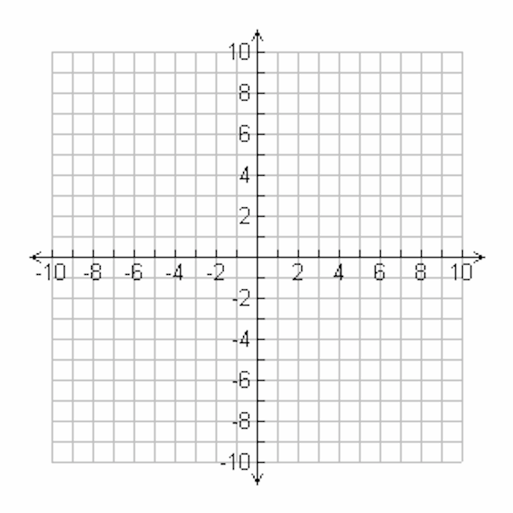 Step 3 – Determine the coordinates of your vertices using a system of equations (comparison method)Vertex AY ≤ 3x – 3	&	Y ≤  + 7.53x – 3 =  + 7.53x +  = 7.5 + 3 = 7x • 1 = 2 • 10.57x = 21X = 3Y ≤ 3x – 3Y ≤ 3(3) – 3Y ≤ 9 – 3Y ≤ 6A (3,6)Find the coordinates of B, C and DStep 4 – Determine the optimal value (min or max) using the optimizing functionBecause 2 points produce a optimal (maximum) revenue, the answer will be ALL points on the line between points A and B *go look at all the graph and pick out ALL the points between A and B (including A and B)*VerticesRevenue = 3x + 8yA  (1,5)3(1) + 8(5) = 43B (4.5, 1.5)3(4.5) + 8(1.5) = 25.5C (1,  )3(1) + 8() = 5.VertexR = 3x + 6yA (3,6)3(3) + 6(6) = 45B (9,3)3(9) + 6(3) = 45C (6,1)3(6) + 6(1) = 24D (2,3)3(2) + 6(3) = 24